 До інформаційної картки додається форма заявиЗгідно з вимогами ISO 9001Введено в дію з 22.01.2019_____Н-14-16-02Версія 01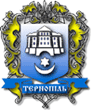 Тернопільська міська радаТернопільська міська радаІНФОРМАЦІЙНА КАРТКАВнесення змін до будівельного паспорта забудови земельної ділянкиУправління містобудування, архітектури та кадастру ІНФОРМАЦІЙНА КАРТКАВнесення змін до будівельного паспорта забудови земельної ділянкиУправління містобудування, архітектури та кадастру Оригінал: головний спеціаліст з питань управління якістюКопія: згідно з реєстром розсилки (Ф-01/П-СУЯ/01)Оригінал: головний спеціаліст з питань управління якістюКопія: згідно з реєстром розсилки (Ф-01/П-СУЯ/01)РОЗРОБИВ (відповідальна особа ВО за надання НП)ПЕРЕВІРИВЗАТВЕРДЖУЮНачальник управління містобудування, архітектури та кадастру    _________    В.Й. БесагаЗаступник міського-керуючий  справами, уповноважений з питань СУЯ __________   І.С. ХімейчукМіський голова  _________  С.В. Надал         10.01.2019               14.01.2019          14.01.20191.СНАП або ЦНАП(місцезнаходження (адреса), режим роботи, довідковий телефон, адреса електронної пошти та веб-сайту)Відділ «Центр надання адміністративних послуг» в місті Тернополі,вул. Князя Острозького, 6,  1 поверх.Графік прийому громадян:Пн., Ср., Чт. – з 9.00 – 16.00 год.Вт. – з 11.00 – 16.00 год.Пт. – з 8.00 – 13.00 год.Електронна пошта: cnapternopil@meta.ua,Веб-сайт: cnap.rada.te.uaтел.40-41-93.2.Вичерпний перелік документів, необхідних для отримання НП, що передбачені законом, та вимоги до них1.Заява для внесення змін до будівельного паспорта встановленої форми.2.Примірник будівельного паспорта замовника. 3.Ескізні наміри змін (місце розташування будівель та споруд на земельній ділянці, фасади та плани поверхів нових об’єктів із зазначенням габаритних розмірів, два примірника).4.Засвідчена в установленому порядку згода співвласників земельної ділянки (житлового будинку) на забудову.3.Порядок та спосіб подання документівЗаява від суб’єкта звернення з пакетом документів подається в відділ «Центр надання адміністративних послуг»  особисто/уповноваженою особою, або надсилається засобами поштового зв’язку на адресу відділу «Центр надання адміністративних послуг».4.Платність (безоплатність) НП, розмір та порядок внесення плати (адміністративного збору) за платну НП; розрахунковий рахунок для внесення платиБезкоштовно.5.Строк надання НППротягом десяти робочих днів з дня надходження пакета документів.6.Результат надання НПБудівельний паспорт або обґрунтована відмова з вхідним пакетом документів.7.Спосіб і місце отримання відповіді (результату НП)Особисто суб’єктом звернення / уповноваженою особою або надсилається засобами поштового зв’язку.8.Перелік підстав для відмови у наданні НП1. Неподання повного пакета документів, визначених пунктом 2.1 або 2.2 Наказу Міністерства регіонального розвитку, будівництва та житлово-комунального господарства України 05.07.2011 №103.2.Невідповідність намірів забудови земельної ділянки вимогам містобудівної документації на місцевому рівні, детальним планам територій, планувальним рішенням проектів садівницьких та дачних товариств, державним будівельним нормам, стандартам і правилам.9.Акти законодавства, що регулюють порядок та умови надання НП (пункти, статті, розділи тощо, назва та реквізити законодавчих актів)1.Ст.27 Закону України «Про регулювання містобудівної діяльності» від 17.02.2011     № 3038-VI.2. Порядок видачі будівельного паспорта забудови земельної ділянки, затверджений Наказом Міністерства регіонального розвитку, будівництва та житлово-комунального господарства України 05.07.2011 №103.10.Адреса та режим роботи виконавчого органу міської ради, що надає неадміністративну послугуУправління містобудування, архітектури та кадастру міської радивул. Коперника, 1,  2-й поверх, каб.№205,Режим роботи:Пн. - Чт. з 8.00 – 17.15 год.п’ятниця з 8.00 – 16.00 год.обідня перерва з 13.00 – 14.00 год.